МЕТОДИЧЕСКИЕ РЕКОМЕНДАЦИИ ПО РАБОТЕ С ПРОЕКТОМ«ВРЕМЕНА ГОДА»Автор проекта: Дядичкина Гюльнара Арифовна. Воспитатель, ГБДОУ д\с №104 Фрунзенского района Санкт-Петербурга.Руководитель: Московская Екатерина Владимировна Возрастная группа: старшая, подготовительная группа. Охватываемый возраст 5-7 лет.Цель проекта: Обобщение знаний по лексической теме «Времена года».       Задачи:Обучающие:Учить узнавать времена года по определённым признакамПродолжать учить излагать свои мыслиПродолжать учить отгадывать загадки на заданную тему.Закрепить порядковый счёт в пределах 10Развивающие:Продолжать развивать связную речь, расширять и обогащать словарь по теме.Развивать внимание, память, мышление.Развивать наблюдательность Развивать эстетический вкус     Воспитательные:Воспитывать умение следовать инструкциямВоспитывать уважение, дружелюбие и умение работать в командеРеализуемые образовательные области: Познавательное развитие.Социально – коммуникативное развитие.Речевое развитие. Художественно-эстетическое развитие.Данный проект создан с помощью программного обеспечения MimioStudio для использования во время непрерывной образовательной деятельности по лексической теме «Времена года», по развитию речи и, как игровой материал, в индивидуальной работе с ребенком. Проект состоит из 18 страниц. При работе с проектом у детей должны быть сформированы определённые знания по данной лексической теме.Для  удобства работы на всех страницах при нажатии на появляется задание. Переход на страницу содержания осуществляется при помощи . Содержание так же оснащено гиперссылками, что позволяет перейти к необходимой игре, нажав на . Чтобы подтвердить правильность ответа, на страницах размещены , нажав на которые можно увидеть ответ.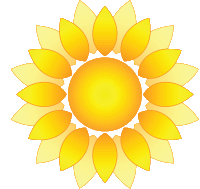 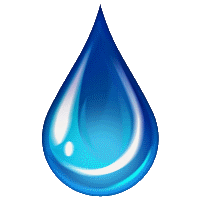 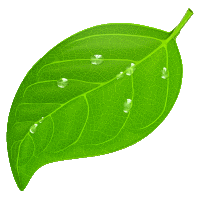 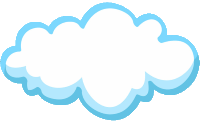 Содержание проекта:СТРАНИЦА №1. Титульный лист.СТРАНИЦА №2. Содержание с гиперссылками на страницы с играми.СТРАНИЦА №3. «Отгадай время года». Нажав на солнышко – узнать задание. Детям зачитываются загадки на тему времён года по очереди и после получения ответа, для проверки, необходимо нажать на каждое из облаков и всплывёт картинка с ответом. Первое задание является вводным и раскрывает тему проекта.СТРАНИЦА №4. «Расставь времена года по порядку». Детям предлагается расставить картинки с разными временами года в правильном порядке. При постановке картинок на предназначенные для них платформы, всплывают цифры, что также помогает выстроить правильный ряд. Также дети могут проверить себя, нажав облачко для вывода проверочной области.СТРАНИЦА №5. «Соедини признаки с нужным временем года». На экране располагаются картинки с временами года и также двигающиеся картинки с признаками. Детям предлагается расположить признаки с спец. поле под картинкой и проверить себя, нажав облако.СТРАНИЦА №6. «Пройди лабиринт». С помощью стилуса дети выбирают цвет и проходят лабиринт, соединяя предмет гардероба с ребёнком. Тем самым мы проводим работу по развитию мелкой моторики, мышления. Также дети могут, пройдя лабиринт, взять предмет и одеть его на персонажа.СТРАНИЦА №7. «Найди пару». Нажимая на солнышко, мы вновь получаем задание. Необходимо найти 4 пары предметов, отражающие признаки времён года. СТРАНИЦА №8. «Помоги Саше одеться на прогулку».  Детям предлагается одеть мальчика на прогулку соответственно времени года, указанного на картинке. Данное упражнение также позволяет закреплять порядок одевания. СТРАНИЦА №9. «Верни заплатки на место». Детям предлагается вставить заплатки разной геометрической формы в картинку, закрывая дырки. После чего ребята могут рассмотреть, что можно делать зимой. Данное задание рассчитано на развитие внимание, моторики, а также на развитие речи и умения составлять рассказа по картинке.СТРАНИЦА №10. «Найди пять отличий». Узнать задание с помощью солнышка. Предложить детям внимательно рассмотреть картинки, найти пять отличий на области справа. При нажатии на определённую область дети услышат сигнал, означающий правильность находки. Также можно проверить себя с помощью проверочной области, нажав на облачко.СТРАНИЦА №11. «Посади на проталинах 10 подснежников». На экране узнать задание, нажав на солнышко. Объяснить значение слова «проталина», и показать, что присутствующий на картинке подснежник клонирован. Ребёнку необходимо расставить цветы до нужного количества. Тем самым проводим работу по ФЭМП, закрепляя порядковый счёт до 10.СТРАНИЦА №12. «Определи, что лишнее». Детям предлагается рассмотреть картинку и выбрать элементы, которые лишние. Объяснить свой выбор. На странице также присутствует проверочная область.СТРАНИЦА №13. «Развесь скворечники». Узнать задание нужно с помощью солнышка. Детям необходимо развесить скворечники на деревья с птичкой. Игра направленна на развитие моторики, а также ориентировке на плоскости.СТРАНИЦА №14. «Помоги Маше найти все ягоды». Данное задание перемещает нас в блок «Лето». Направленно на развитие внимания, ориентировки на плоскости, умение правильно применять в речи предлоги (за, под, около и т.д). Детям предложить внимательно рассмотреть картинку и переместить найденные ягоды в корзинку к Маше.СТРАНИЦА №15. «Помоги Саше найти все ракушки». Нажав на солнышко, мы узнаём задание. Можно детям рассказать предысторию про мальчика Сашу, который любит собирать в море ракушки. И с помощью фонарика ребята обследуют область под водой и ищут ракушки. Игра на развитие внимания. Можно себя проверить.СТРАНИЦА №16. «Найди все листочки и посчитай их». Узнать задание нужно с помощью солнышка. Ребятам необходимо стилусом выбирать тени опавших листьев. Если выбор правильный, то он сопровождается звуком, также и неверный ответ сопровождается крестиком. После необходимо посчитать листочки и нужное число вставить в квадрат. После, нажатием на облачко, проверить себя.СТРАНИЦА №17. «Посади луковицы на клумбу». Данное задание направленно на закрепление примет осени, последовательностью посадки цветов. После исполнения задания ребятам предлагается нажать на проверочную область, чтоб узнать, какие цветы вырастут на клумбе.СТРАНИЦА №18. «Собери пазл». При нажатии солнышка мы узнаем последнее задание проекта. Детям предложить собрать пазл - картинку из 12 частей, после чего они узнают, что выросло на огороде.  Данное задание направленно на развитие внимания, логики, моторики. Развитие речи, а также закрепление названия овощей и фруктов. После сборки, нажав облако можно увидеть правильный вариант.